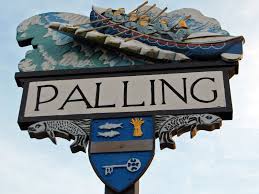 Attendees:  K Matthews (Chairman), J Cocker (Vice-Chairman) S Deary, M Vacca and G Casson.In attendance: Patsy Adams (Clerk) One Member of the publicwww.seapallingpc.norfolkparishes.gov.ukAll minutes are draft until approved at a subsequent meetingThe meeting began at 7.04pmAPPOINTMENT OF CHAIRMAN .  Cllr Deary proposed Cllr Mathews, seconded by Cllr Casson  Vote: Unanimous. CHAIRMAN’S DECLARATION OF ACCEPTANCE OF OFFICE.   The Chairman made the official declaration and signed the  form accordingly Appointment of the vice-chairman Cllr Matthews (Chairman)  proposed Cllr Cocker seconded by Cllr Vacca .  Vote: Unanimous.THE VICE CHAIRMAN’S DECLARATION OF ACCEPTANCE OF OFFICE.    The Vice Chairman made the official declaration and signed the form accordinglyAPOLOGIES FOR ABSENCE.  Cllr Crafer DECLARATIONS OF INTEREST - To receive declarations of interest in agenda items.  Cllr Deary declared an interest in item 16.MINUTES - To approve the minutes of the previous meetings held on 13TH April 2021. Approved.OPEN SESSION FOR MEMBERS OF THE PUBLIC. No Members of the public were present but the Clerk has received an email from a resident asking if a tennis court could be considered for the future.  Members agreed that whilst this is a good idea, at this time no specific areas of land suitable for such a project are apparent and the Parish Council does not have sufficient funds for either the purchase of land or the construction of a tennis court.COUNTY Council Report and an Update on Highways Matters.  Due to the current situation and in acknowledgement of the recent County Elections a report had not been requested from Cllr Price.Highways Issues.  The Members reported that the drains at the bottom of Beach road are blocked, this follows resurfacing work. It was agreed that Cllr Cocker would supply photos to the Clerk who will make the report and copy to Cllr Price.  A four-week time scale will be applied to this project.  If not completed the matter will be reported and handed over to Cllr Price to progressDISTRICT Council Report and an update on:Whether NNDC will permit the removal of the jet ski sign discussed at the last meeting.  Cllr Blathwyt had previously informed Members that he has arranged an on-site meeting with an NNDC Officer to review all the signage on the beach.Cllr Blathwyt had previously circulated a report POLICE REPORT.  A police report had not been requested or receivedCo-option The vacancy has been advertised and an interview has taken place.To confirm that the candidate wishes to stand.  Mr Simon Burrell confirmed his willingness to standTo receive a proposal to co-opt the candidate.  Cllr Vacca proposed the co-option of Mr Burrell and this was unanimously approved.To declare the candidate duly elected and welcome them to the Parish Council.  The Chairman declared Cllr Burrell elected.To hear the Declaration of Acceptance from the newly elected Parish Councillor and sign the declarations.  Cllr Burrell read out the declaration and duly signed the Declaration of Acceptance of Office formTo invite the newly appointed Councillor to join the Parish Council Meeting and to receive any declarations of interest in the agenda from the new member. Cllr Burrell joined the Members at the table and confirmed he had no declarations of  interest in the current agenda.TO RECIEVE UPDATES ON ITEMS FROM THE LAST MEETING:To receive an update on the Abortive Costs Agreement.  The Clerk informed the meeting that the documentation is still with the legal department but the process is moving forwards and consideration is now being given to the public consultation process.To receive an update on the Beach Ramp.  This matter is ongoing.To receive an update on the Soldier Statue.  Cllr Casson informed the meeting that the solder has been delivered and will shortly have a metal stake fitted to prevent it toppling over.  Cllr Casson has arranged for a metal poppy to be made for the soldier to hold and once erected, a small fence will be placed around the soldier to prevent damage from the lawnmowerNEW MATTERSTo consider the Asset Register and agree an inspection date.  This matter will be considered at the June meeting.To consider the insurance quotes for 2021/22.  Considered and approved.Matters that have arisen since the publication of the agendaTo consider a request from the Clerk to contribute 25% of the cost of a new printer.  Considered and approved.Block bookings for the Hall.  Considered and approved. Flooding at Clink Lane.   A discussion followed about the ongoing issue at Clink Lane.  Cllr Price had previously stated that he would arrange a meeting with Highways on site to discuss the matter but this has not progress.  The Members agreed that their objectives in this respect were to get the road stripped back and reinstated such that it is at the correct height, sitting above the ditch.  The culvert underneath the road  needs to be repaired or replaced.Cllr Deary left the meeting at 7.45pm, before item 16 was heard16.	VILLAGE PETITION	To consider whether or not to support a petition received from Parish regarding the following:  We would like the North Norfolk District Council to restrict the number of recreational vehicles/Caravans that stay on camp sites in Sea Palling.   After consideration, Members unanimously agreed to support the petition and asked the Clerk to make the necessary arrangements 14.	TO NOTE THE DATE OF THE NEXT MEETING  15th June 202114. 	TO CLOSE THE MEETING. There being no further business the Chairman closed the meeting at 8.10pm